Украшаем окна к новому году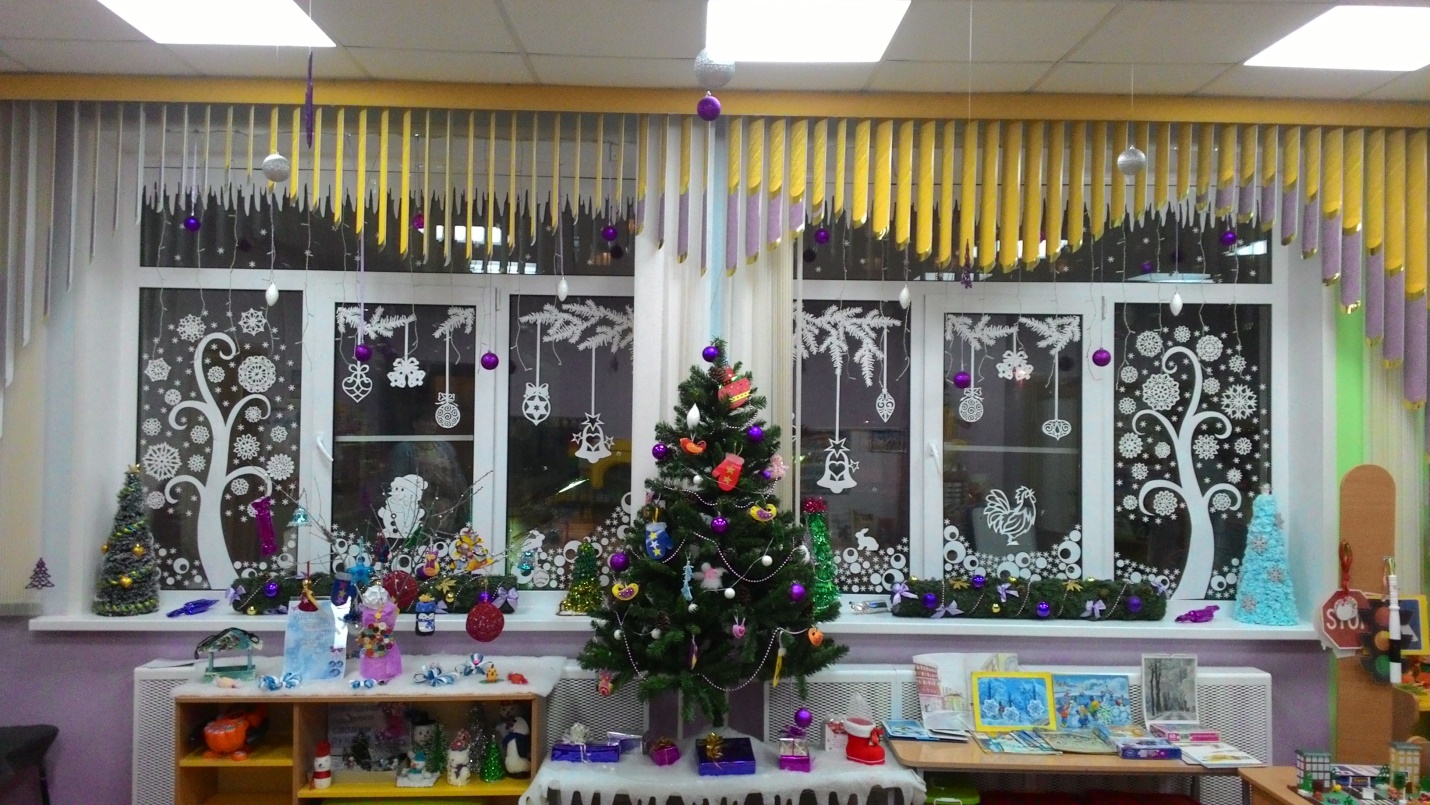 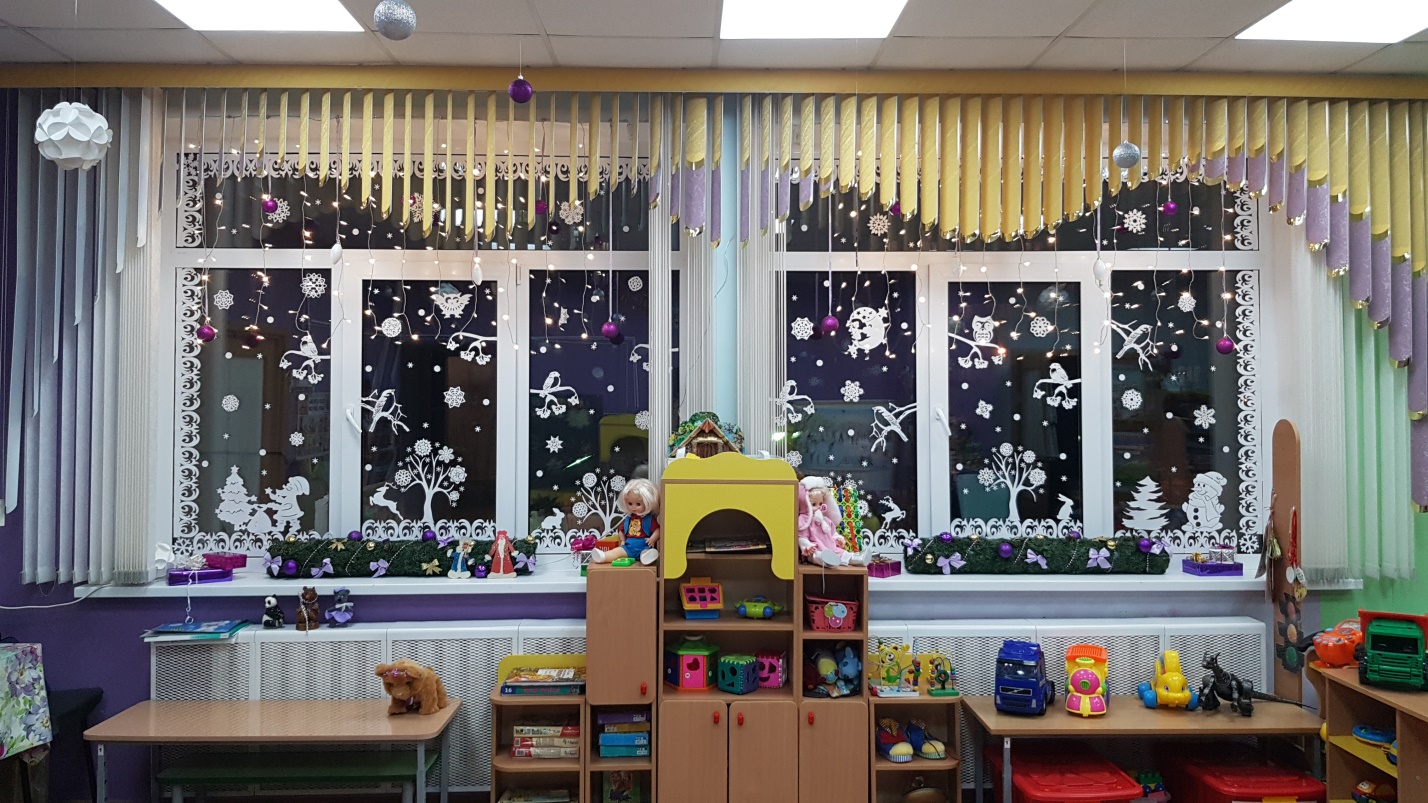 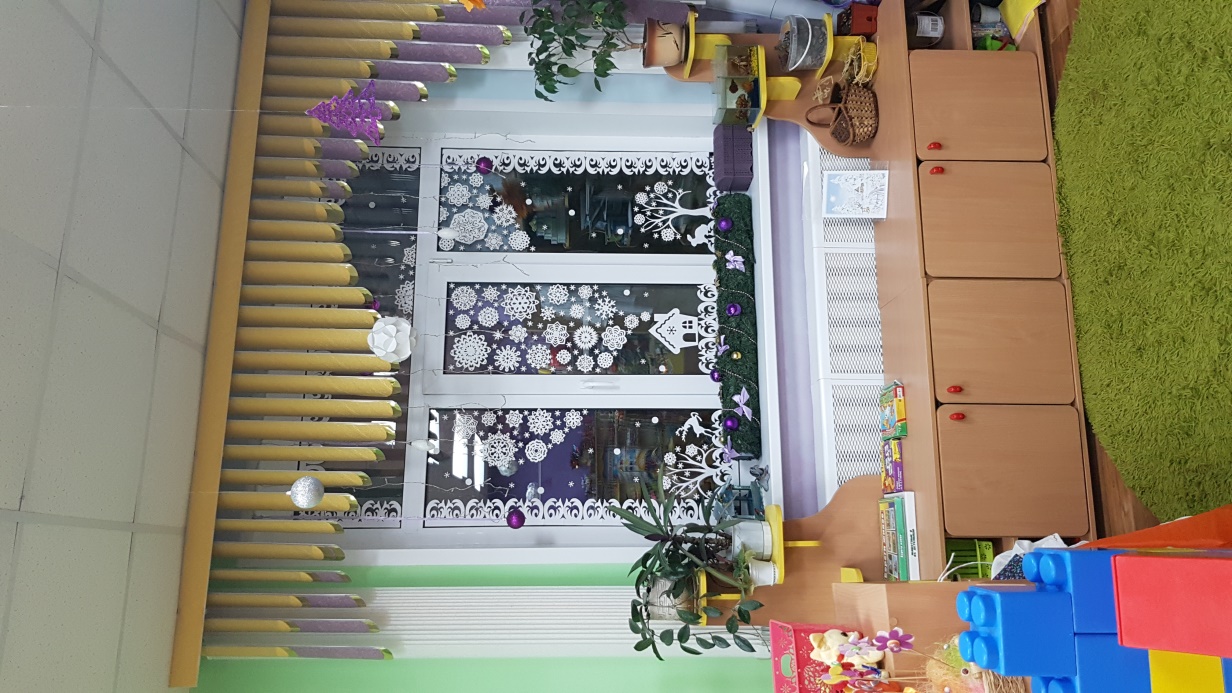 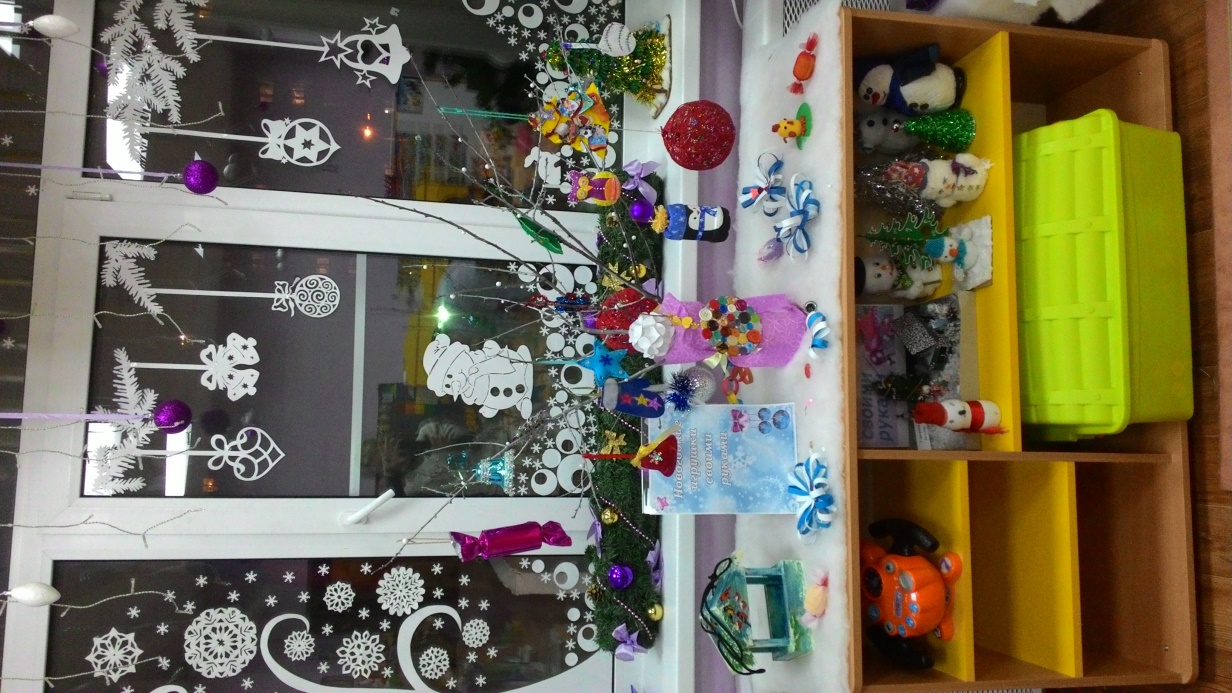 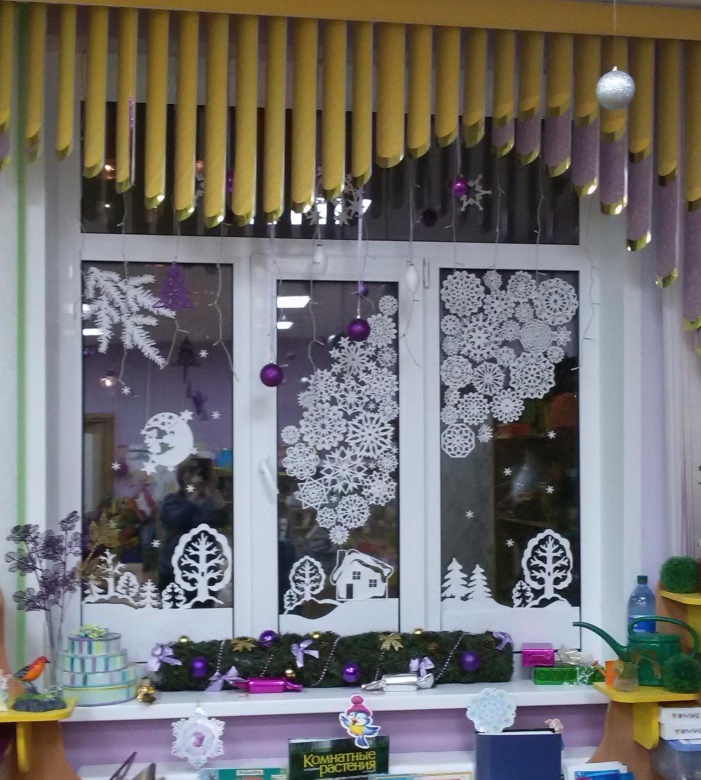 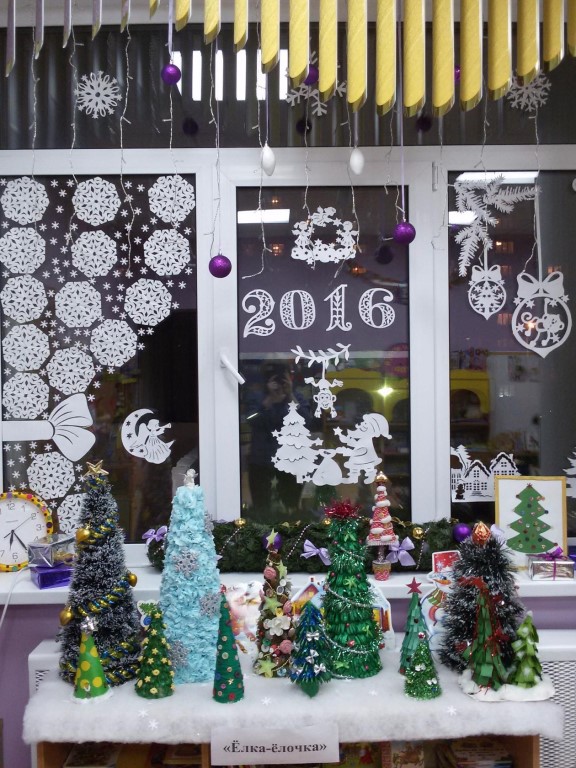 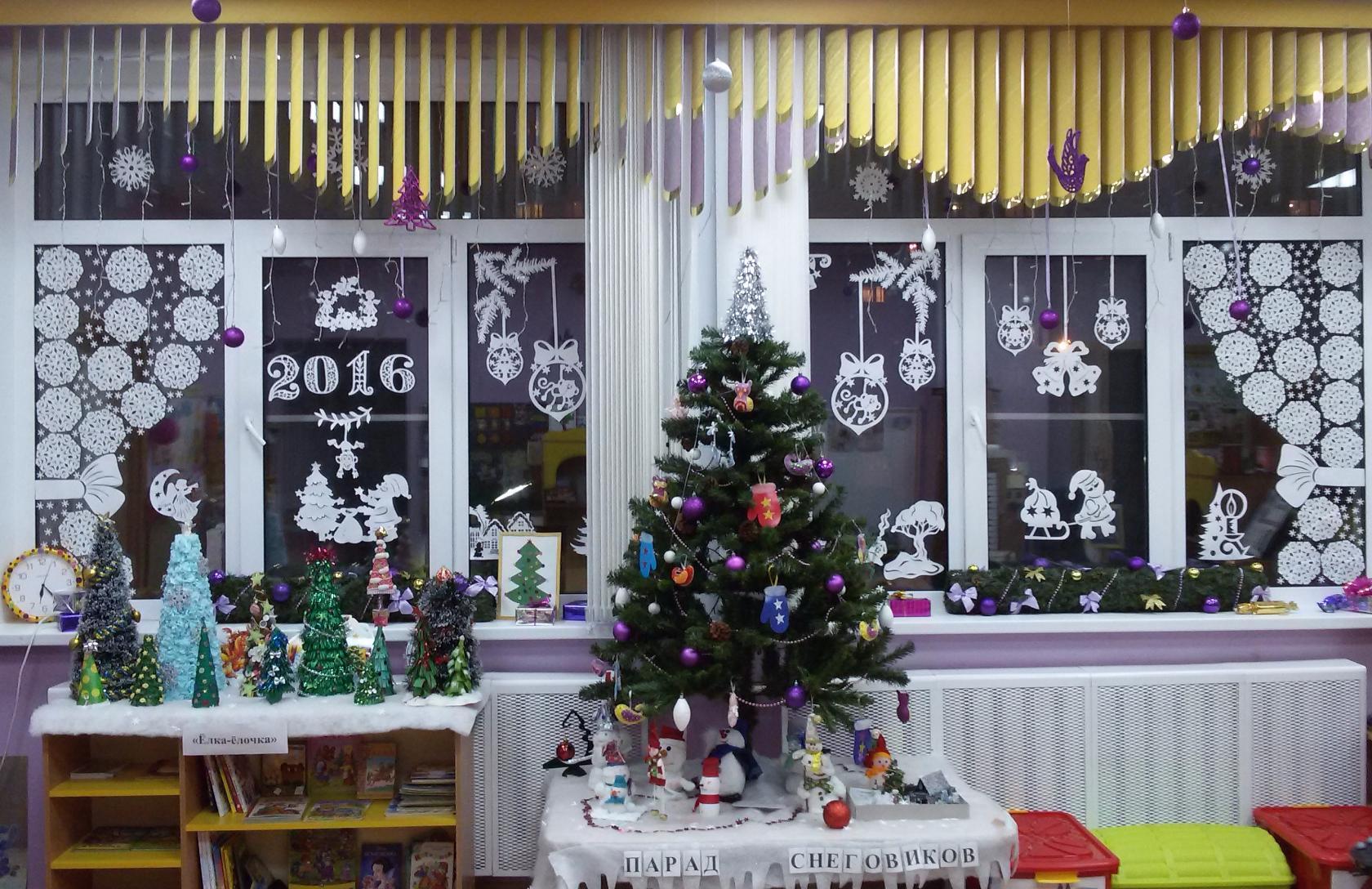 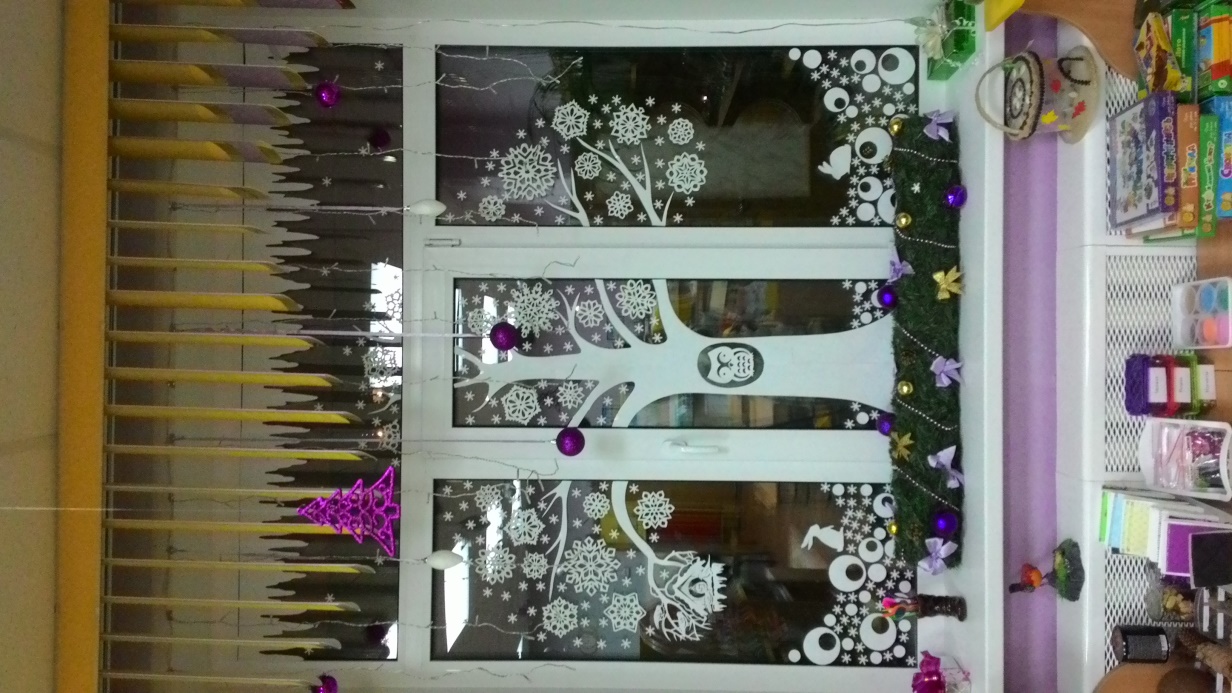 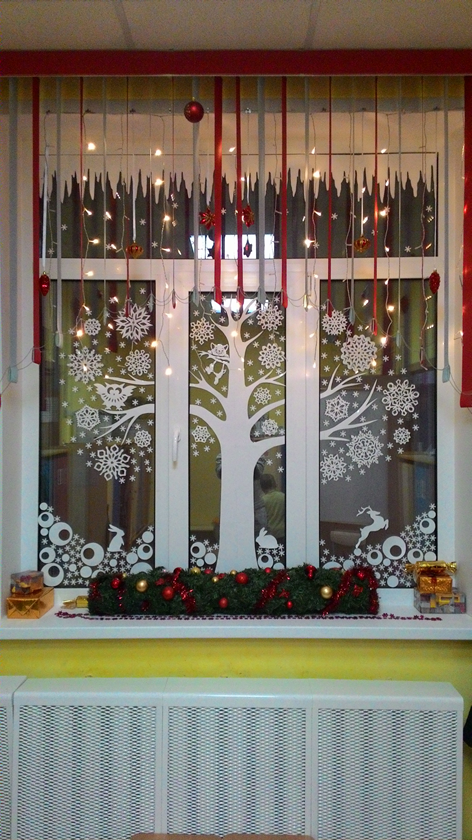 